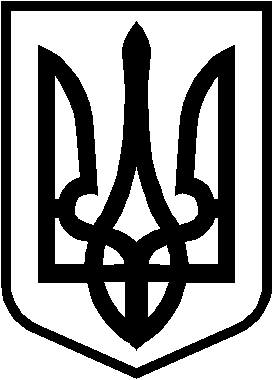 УкраїнаМелітопольська міська радаЗапорізької областіVІІІ скликання36 сесіяРІШЕННЯ02.05.2024	 										№ 1/1     Про затвердження міської цільової програми «Фінансова підтримка КНП "Центр первинної медико-санітарної допомоги» Мелітопольської міської ради Запорізької області на 2024 рік та скасування Рішення 30 сесії VIII скликання Мелітопольської міської ради Запорізької області від 01.12.2023 №3/13 «Про затвердження міської цільової програми «Фінансова підтримка КНП "Центр первинної медико-санітарної допомоги» Мелітопольської міської ради Запорізької області на І півріччя 2024 року» Керуючись Законом України «Про місцеве самоврядування в Україні», відповідно до Указу Президента України № 64/2022 від 24.02.2022 «Про введення воєнного стану в Україні» (зі змінами), затвердженого Законом України «Про затвердження Указу Президента України «Про введення воєнного стану в Україні», Закону України «Про забезпечення прав і свобод внутрішньо переміщених осіб» (зі змінами), Бюджетного кодексу України, Постанови Кабінету Міністрів України від 27.12.2022 №1464 «Деякі питання реалізації програми державних гарантій медичного обслуговування населення у 2023 році», з метою надання доступних та якісних послуг з первинної медичної допомоги для внутрішньо-переміщених осіб які були вимушені виїхати з тимчасового окупованого міста Мелітополь до м. Запоріжжя,Мелітопольська міська рада Запорізької областіВИРІШИЛА:1. Затвердити міську цільову програму «Фінансова підтримка КНП "Центр первинної медико-санітарної допомоги» Мелітопольської міської ради Запорізької області на 2024 рік».2. Фінансування видатків на реалізацію заходів міської цільової  програми здійснювати за рахунок асигнувань, передбачених у місцевому бюджеті на 2024 р.3. Скасувати Рішення 30 сесії VIII скликання Мелітопольської міської ради Запорізької області від 01.12.2023 №3/13 «Про затвердження міської цільової програми «Фінансова підтримка КНП "Центр первинної медико-санітарної допомоги» Мелітопольської міської ради Запорізької області на І півріччя 2024 року»4. Контроль за виконанням цього рішення покласти на постійну депутатську комісію з питань бюджету та соціально-економічного розвитку міста.Секретар Мелітопольської міської ради           		     Роман РОМАНОВ  Рішення підготував:Начальник відділу охорони здоров’я Мелітопольської міської ради Запорізької області						Віталій ГАДОМСЬКИЙРішення вносить:Постійна депутатська комісія з питань бюджету  соціально-економічного розвитку міста Голова комісії                                                		     Ірина РУДАКОВА ПОГОДЖЕНО:Директор КНП «ЦПМСД» ММР ЗО	   		     Лілія ДИРІНАВиконуючий обов’язки начальникафінансового управління                                                      Юрій ЗАХАРЧУКВиконуючий обов’язки начальникауправління правового забезпечення,начальник відділу судової роботи                                       Дмитро ШОСТАК                                                                    Додаток                                                                    до рішення 36 сесії                                                                    Мелітопольської міської ради                                                                    Запорізької області                                                                    VIII скликання                                                                    від 02.05.2024р. № 1/2МІСЬКА ЦІЛЬОВА ПРОГРАМА «Фінансова підтримка КНП "Центр первинної медико-санітарної допомоги» Мелітопольської міської ради Запорізької області на 2024 рік»м. Запоріжжя2024ЗМІСТ1.  ОБГРУНТУВАННЯ  НЕОБХІДНОСТІ ПРИЙНЯТТЯ ПРОГРАМИ  2.  МЕТА ТА ЗАВДАННЯ ПРОГРАМИ3.  НАПРЯМИ ТА ЗАХОДИ ПРОГРАМИ4. ЕТАПИ ВИКОНАННЯ ПРОГРАМИ5.  ОЧІКУВАННІ РЕЗУЛЬТАТИ ВИКОНАННЯ ПРОГРАМИ6.  ЗАГАЛЬНИЙ ОБСЯГ ФІНАНСУВАННЯ7. ДЖЕРЕЛА ФІНАНСУВАННЯ8. ВІДПОВІДАЛЬНИЙ  ВИКОНАВЕЦЬ ТА ОДЕРЖУВАЧ КОШТІВ ПРОГРАМИ, ГОЛОВНИЙ РОЗПОРЯДНИК КОШТІВ9.  КООРДИНАЦІЯ ТА КОНТРОЛЬ ЗА ХОДОМ ВИКОНАННЯ ПРОГРАМИ10.  ПРИКІНЦЕВІ ПОЛОЖЕННЯ1. ОБГРУНТУВАННЯ НЕОБХІДНОСТІ ПРИЙНЯТТЯ ПРОГРАМИ Міська цільова програма підтримки та розвитку первинної медичної допомоги Мелітопольської територіальної громади на 2024 рік «Фінансова підтримка КНП "Центр первинної медико-санітарної допомоги» Мелітопольської міської ради Запорізької області на 2024 рік», далі – Програма, розроблена відповідно до Закону України «Основи законодавства України про охорону здоров’я» № 2801-XII від 19.11.1992 року, Бюджетного Кодексу України, Законів України «Про місцеве самоврядування в Україні» № 280/97-ВР від 21.05.1997 року, «Про державні фінансові гарантії медичного обслуговування населення» № 2168-VIII від 19.10.17р., «Про організацію трудових відносин в умовах воєнного стану» № 2136-IX від 15.03.2022р., «Про оплату праці» №108/95-ВР від 24.03.1995р., «Про забезпечення прав і свобод внутрішньо переміщених осіб» № 1706-VII від 20.10.2014, визначає забезпечення  громадян м. Мелітополя та Мелітопольського району, які стали внутрішньо переміщеними особами (надалі –ВПО), якісною і повноцінною первинною медичною допомогою.Відповідно до статті 3 Конституції України людина, її життя і здоров’я, честь і гідність, недоторканність і безпека визнаються в Україні найвищою соціальною цінністю.З початку повномасштабного вторгнення російської федерації на територію України та тимчасової окупації Мелітопольської міської територіальної громади, Комунальне некомерційне підприємство «Центр первинної медико-санітарної допомоги» Мелітопольської міської ради Запорізької області продовжує надавати первинну медичну допомогу.Військова агресія російської федерації змусила багатьох українців залишити власні домівки. Понад 8 млн наших співвітчизників уже стали ВПО, в тому числі мешканці м. Мелітополя та Мелітопольського району. Згідно з частиною 1 статті 9 Закону України «Про забезпечення прав і свобод внутрішньо переміщених осіб», внутрішньо переміщена особа має право на: безпечні умови життя і здоров'я; інформацію про наявність загрози для здоров'я на території покинутого місця проживання та місця тимчасового поселення; забезпечення лікарськими засобами у випадках та порядку, визначених законодавством; надання необхідної медичної допомоги в державних та комунальних закладах охорони здоров'я.Навіть під час воєнного стану беззаперечними залишаються наступні твердження:охорона здоров’я – це один з пріоритетних напрямків державної політики,заклади охорони здоров’я належать до об’єктів критичної інфраструктури.Саме тому, одним з ключових завдань в діяльності органів державної та місцевої влади під час воєнного стану є забезпечення сталого функціонування системи охорони здоров’я та задоволення медичних потреб населення, в тому числі ВПО. Це необхідна умова для збереження та покращення тривалості і якості життя населення нашої країни.Забезпечити  громадян м. Мелітополя та Мелітопольського району, які стали ВПО, якісним і повноцінним медичним обслуговуванням – один із пріоритетів Мелітопольської міської територіальної громади.Відповідно до частини 5 статті 3 Закону  України «Про державні фінансові гарантії медичного обслуговування населення», органи місцевого самоврядування в межах своєї компетенції можуть фінансувати місцеві програми розвитку та підтримки комунальних закладів охорони здоров’я, зокрема щодо оновлення матеріально-технічної бази, капітального ремонту, реконструкції, підвищення оплати праці медичних працівників, а також місцеві програми надання населенню медичних послуг, місцеві програми громадського здоров’я та інші програми в охороні здоров’я.Прийняття Програми сприятиме подальшому розвитку та підтримці профілактичної спрямованості системи охорони здоров’я, наближенню якісної первинної медичної допомоги сучасного рівня до ВПО та поліпшенню громадського здоров’я; підтримку кадрового потенціалу працівників медичного закладу, які перебувають на підконтрольній Україні території – в м. Запоріжжя. 2. МЕТА ТА ЗАВДАННЯ ПРОГРАМИМетою прийняття та реалізації Програми є:- створення умов для забезпечення громадян м. Мелітополя та Мелітопольського району, які стали внутрішньо переміщеними особами, якісною і повноцінною первинною медичною допомогою;- для виконання завдань, пов’язаних з наданням первинної медичної допомоги внутрішньо переміщеним особам підтримка кадрового пеотенціалу закладу;Основними завданнями Програми є: - надання фінансової можливості працівникам КНП «Центр первинної медико-санітарної допомоги» Мелітопольської міської ради Запорізької області виконувати свої зобов’язання щодо забезпечення громадян м. Мелітополя та Мелітопольського району, які стали внутрішньо переміщеними особами, якісною та повноцінною первинною медичною допомогою.- забезпечення умов діяльності Комунального некомерційного підприємства «Центр первинної медико-санітарної допомоги» Мелітопольської міської ради Запорізької області для надання первинної медичної допомоги  громадянам м. Мелітополя та Мелітопольського району, які стали внутрішньо переміщеними особами, якісною і повноцінною первинною медичною допомогою.НАПРЯМИ ТА  ЗАХОДИ  ПРОГРАМИВиконання Програми проводиться за напрямами, передбаченими планом використання бюджетних коштів, які передбачають проведення всіх необхідних видатків для відкриття Комунальним некомерційним підприємством «Центр первинної медико-санітарної допомоги» Мелітопольської міської ради Запорізької області місця надання медичних послуг – амбулаторії загальної практики – сімейної медицини в м. Запоріжжя для надання первинної медичної допомоги внутрішньо переміщеним особам м. Мелітополя та Мелітопольського району та створення умов для якнайшвидшого забезпечення якісною та повноцінною первинною медичною допомогою внутрішньо переміщених осіб м. Мелітополя та Мелітопольського району, а саме: оплата оренди (суборенди) приміщення для розміщення амбулаторії загальної практики-сімейної медицини, комунальних послуг та енергоносіїв; придбання медичного обладнання, комп’ютерної техніки, медичних меблів, витратних матеріалів, медикаментів та інших витрат; заробітна плата, відповідні нарахування на заробітну плату, податки і збори в бюджет та інших виплат згідно чинного законодавства.4. ЕТАПИ ВИКОНАННЯ  ПРОГРАМИ.Виконання Програми здійснюється протягом 2024 року.5. ОЧІКУВАННІ РЕЗУЛЬТАТИ ВИКОНАННЯ ПРОГРАМИ.Виконання Програми дасть змогу:- забезпечити громадян м. Мелітополя та Мелітопольського району, які стали внутрішньо переміщеними особами, якісною і повноцінною первинною медичною допомогою в амбулаторії загальної практики – сімейної медицини, оснащеною медичним обладнанням, комп’ютерною технікою, медичними меблями та ін., укомплектованою необхідним медичним персоналом;- сформувати систему доступних та високоякісних медичних послуг на засадах сімейної медицини для ВПО, забезпечити надання оптимальної  амбулаторної паліативної допомоги, а саме медикаментозного знеболення хворим на онкологію в термінальних стадіях; забезпечити своєчасну вакцинацію; покращити ранню діагностику захворювань; контроль за охороною здоров’я дітей.6. ЗАГАЛЬНИЙ  ОБСЯГ  ФІНАНСУВАННЯ.Загальний обсяг фінансування становить 3 400 000,00 (три мільйони чотириста тисяч гривень) грн. 00 коп. 7. ДЖЕРЕЛА ФІНАНСУВАННЯ.Фінансове забезпечення виконання Програми здійснюється за рахунок коштів місцевого бюджету Мелітопольської міської територіальної громади та інших джерел, не заборонених законодавством України.8. ВІДПОВІДАЛЬНИЙ  ВИКОНАВЕЦЬ ТА ОДЕРЖУВАЧ КОШТІВ ПРОГРАМИ, ГОЛОВНИЙ РОЗПОРЯДНИК КОШТІВ.Головний розпорядник бюджетних коштів – відділ охорони здоров’я Мелітопольської міської ради Запорізької області.Відповідальний виконавець та одержувач коштів – Комунальне некомерційне підприємство «Центр первинної медико-санітарної допомоги» Мелітопольської міської ради Запорізької області.9. КООРДИНАЦІЯ ТА КОНТРОЛЬ ЗА ХОДОМ ВИКОНАННЯ ПРОГРАМИКоординацію та контроль за ходом виконання Програми здійснює постійна депутатська комісія з питань бюджету та соціально-економічного розвитку міста.10. ПРИКІНЦЕВІ ПОЛОЖЕННЯПрограма має відкритий характер і може доповнюватись (змінюватись) в установленому чинним законодавством порядку в залежності від потреб поточного моменту (прийняття нових нормативних актів, затвердження та доповнення регіональних медичних програм, змінних фінансово-господарських можливостей громади).Начальник відділу охорони здоров’я Мелітопольської міської ради Запорізької області						Віталій ГАДОМСЬКИЙСекретар Мелітопольської міської ради           		Роман РОМАНОВ  